Greater Upper Marlboro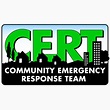 Meeting AgendaSaturday, November 11, 2017 @ 9:00 a.m.(Meeting location – Dutch Village Farmers Market, 5030 Brown Station Road, Upper Marlboro, Md. –in the meeting area)Call to Order Moment of Silence – For all First RespondersRoll Call (board members) Acknowledgment of members/visitors  Old Business Zello App – Update - Leona Jenkins   New BusinessDo1Thing – November’s focus – Remember important items that may be overlooked when leaving home in a disaster. http://do1thing.com/topics/supplies Do1Thing – November’s video https://www.youtube.com/watch?v=fH9nA_lXwxw&feature=youtu.be Activities that membership want to do this month as a teamContacting area stores for permission to set-up table for information distributionSelect neighborhood to walk through to distribute informationReach out to local churches to have our meeting information added into bulletin Training activities that membership would like to do in futureNext pond clean-up dates for 2018 – Our commitment was for two clean-ups per yearWorking with PGCPD for Traffic Control and Crowd Management trainingTraining Topic  Get Tech ReadyShow and Tell  -  1 item you can’t leave out of your bagTeam exercise - 1 gallon Ziploc bag of 24 hours wroth of foodClosing Remarks and Comments from Members & Board  Our next scheduled meetings:  December 9, 2017 and January 13, 2018